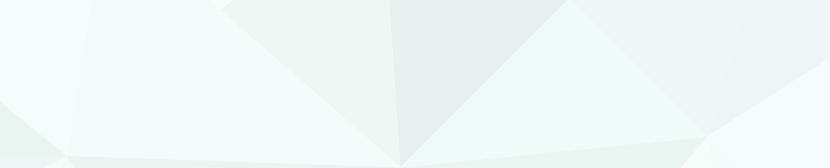 FICHE SYNTHÉTIQUE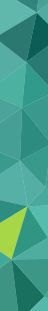 XXXXXXXXXXXXXXXXXXXXXXXX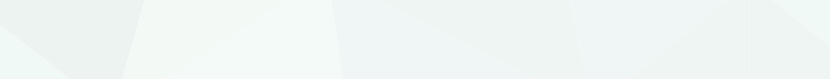 Le butL'histoireLa visionLes missionsLa personnalitéLe tonLes valeursLes 10 mots clés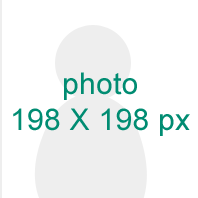 Le marchéLes concurrentsLes forces et faiblessesLes opportunités et menaces du marchéL'analyse des produits / servicesLe positionnementLes promesses clientsvaleur 1valeur 2valeur 3mot clémot clémot clémot clémot clémot clémot clémot clémot clémot cléForcesFaiblessesOpportunitésMenacesTon entrepriseConcurrent 1Concurrent 2Concurrent 3Prix★ ★ ★ ★ ★★ ★ ★ ★ ★★ ★ ★ ★ ★★ ★ ★ ★ ★Qualité★ ★ ★ ★ ★★ ★ ★ ★ ★★ ★ ★ ★ ★★ ★ ★ ★ ★Esthétique des produits★ ★ ★ ★ ★★ ★ ★ ★ ★★ ★ ★ ★ ★★ ★ ★ ★ ★SpécificitésPackaging★ ★ ★ ★ ★★ ★ ★ ★ ★★ ★ ★ ★ ★★ ★ ★ ★ ★Réputation★ ★ ★ ★ ★★ ★ ★ ★ ★★ ★ ★ ★ ★★ ★ ★ ★ ★Communication★ ★ ★ ★ ★★ ★ ★ ★ ★★ ★ ★ ★ ★★ ★ ★ ★ ★Point de vente★ ★ ★ ★ ★★ ★ ★ ★ ★★ ★ ★ ★ ★★ ★ ★ ★ ★Logistique★ ★ ★ ★ ★★ ★ ★ ★ ★★ ★ ★ ★ ★★ ★ ★ ★ ★Services associésExpérience client ★ ★ ★ ★ ★★ ★ ★ ★ ★★ ★ ★ ★ ★★ ★ ★ ★ ★